Extraordinary Meeting of Watchfield Parish CouncilWatchfield Village Hall Wednesday 4th May 2022 at 7.30pmAgendaITEM222To receive apologies for absenceTo receive apologies for absence223224225226227To receive Declarations of disclosable pecuniary interest in respect of items on the agenda for this meeting To discuss/agree the purchase of parcel of land at junction of Oak Road and Oxford Square for £25,000 to be secured as public open space/gardenTo discuss/agree application for the following S106 monies, in whole or part, towards the purchase and development of the above land:-15V40 (P14/V0287/FUL) Public Open Space contribution £22,478.7216V08 (P14/V2877/FUL) Parks & Gardens contribution £5,889.7316V08 (P14/V2877/FUL) Amenity Green Space contribution £5,889.7316V08 (P14/V2877/FUL) Natural Green Space contribution £5,889.7316V08 (P14/V2877/FUL) Village Bench contribution £1,221.57To agree to the use of Crowdy and Rose, Faringdon, as solicitor for purchase of the above, if agreed To take questions and comments from members of the publicTo receive Declarations of disclosable pecuniary interest in respect of items on the agenda for this meeting To discuss/agree the purchase of parcel of land at junction of Oak Road and Oxford Square for £25,000 to be secured as public open space/gardenTo discuss/agree application for the following S106 monies, in whole or part, towards the purchase and development of the above land:-15V40 (P14/V0287/FUL) Public Open Space contribution £22,478.7216V08 (P14/V2877/FUL) Parks & Gardens contribution £5,889.7316V08 (P14/V2877/FUL) Amenity Green Space contribution £5,889.7316V08 (P14/V2877/FUL) Natural Green Space contribution £5,889.7316V08 (P14/V2877/FUL) Village Bench contribution £1,221.57To agree to the use of Crowdy and Rose, Faringdon, as solicitor for purchase of the above, if agreed To take questions and comments from members of the publicMeeting Called by Claire Arnold, Clerk to Watchfield Parish Council 22/04/22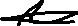 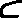 clerk@watchfield.orgPlease be aware of the following points regarding meetings.a.	Time for public comments (Item 224) is 3 minutes per individual unless arrangements have been made with the council. After item 224 the public will not speak out unless you have a question or comment to make, please raise your hand. b.	Threatening or foul language will not be tolerated, and you will be removed from the meeting by the clerk.c. 	A Covid- Risk Assessment is available for the Village Hall. Please contact the clerk for a copy.d.	Please follow the one direction system to enter and leave the village hall.  Please use the hand sanitizer provided.Meeting Called by Claire Arnold, Clerk to Watchfield Parish Council 22/04/22clerk@watchfield.orgPlease be aware of the following points regarding meetings.a.	Time for public comments (Item 224) is 3 minutes per individual unless arrangements have been made with the council. After item 224 the public will not speak out unless you have a question or comment to make, please raise your hand. b.	Threatening or foul language will not be tolerated, and you will be removed from the meeting by the clerk.c. 	A Covid- Risk Assessment is available for the Village Hall. Please contact the clerk for a copy.d.	Please follow the one direction system to enter and leave the village hall.  Please use the hand sanitizer provided.